Ur. broj:  OKGF-7/19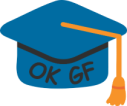 Mostar, 28. siječnja 2019.Zapisnik sa sastanka uprave fakulteta o aktivnostima iz
akcijskog plana provedbe strategije SUM-a za 2019.
Nazočni:Dekanica: prof.dr.sc. Maja Prskalo Prodekan za nastavu: doc.dr.sc. Dragan Ćubela Prodekanica za znanost: prof.dr.sc. Amira Galić Predsjednica OKGF: mr.sc. Tatjana Džeba
Kristina Miletić Dana 28.1.2019. godine održan je sastanak na kojem se razgovaralo o aktivnostima planiranim
u 2019. godini od strane Građevinskog fakulteta Sveučilišta u Mostaru u svrhu provedbe
akcijskog plana strategije Sveučilišta u Mostaru. Na sastanku su sudionici zajedno prošli kroz sve aktivnosti navedene u akcijskom planu te je odlučeno tko će biti zadužen za provedbu pojedine aktivnosti. Napravit će se tablica u kojoj će biti navedena ta zaduženja. Dogovoreno je da se tablica akcijskog plana provedbe strategije SUM-a stavi na Google Drive-u i podjeli između svih onih koji su uključeni u provedbu iste,
kako bi svatko mogao unositi faze u provedbi pojedine aktivnosti za koju je zadužen. Također je dogovoreno da se sastanci uprave fakulteta o provedbi akcijskog plana strategije SUM-a za 2019. održavaju jednom mjesečno. Zapisnik sastavila: Kristina Miletić